HUDEBNÍ OBORY„SVĚTOVÝ DEN ROMŮ“V sobotu 8.4.2017 se v pražském divadle La Fabrica konal koncert připomínající a oslavující romskou kulturu.Mezi řadou známých umělců, jako byl např. David Koller, Marta Balážová, Jan Bendig, Filip Gondolán a další, zazářily také děti ze ZUŠ Velké Popovice Nela Hodačová, Karolína Blažíková a Denisa Žežulková. Spolu s romskými dětmi zazpívaly píseň Gelem, Gelem,což je romská hymna.Celá akce ,přenášená „živě“ na Streamu,se nesla v duchu hesla "Můžeme spolu", které bylo také jejím názvem, a byla velice vydařená.Aneta Aberlová,vyučující oddělení sólového zpěvu ZUŠ Velké Popovice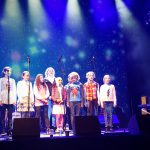 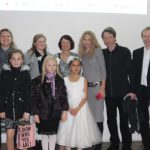 SOUTĚŽNÍ PŘEHLÍDKA ŽÁKŮ DECHOVÉHO ODDĚLENÍ ZUŠV letošním roce se konal druhý ročník Soutěžní přehlídky ZUŠ Velké Popovice určený pro mladé talenty hudebního oboru. V polovině března proběhlo ve Vzorné lidové knihovně Velké Popovice soutěžní „klání“ žáků dechového oddělení, kde jsme mohli slyšet výkony v pěti kategoriích určených pro hráče na zobcovou flétnu, kde ze zúčastnilo třináct žáků ze tříd Mgr. Pavla Špundy, Bc. Miloslava Bartoše, MgA. Jany Černohouzové a Evy Křížalové Dipl. Um.Bylo vyhlášeno 6. prvních umístění:1. kategorie – Mikuláš Křížala2. kategorie - Kamila Člupná3. kategorie - Jana Hrubešová, Zuzana Lichtenbergová4. kategorie - Kateřina Slabihoudková6. kategorie – Prokop HanzalVe druhém ročníku byly vyhlášeny také dvě nové kategorie a to kategorie dechových nástrojů pro mladší a starší žáky. V rámci těchto dvou kategorií byla udělena tři první místaMladší žáci - Teodor Jíreš, Jan RosíkStarší žáci – Anna Marie HanzalováVšem dětem a rodičům bychom chtěli poděkovat, že přišli podpořit mladé talenty a pomohli nám pro ně vytvořit příjemnou atmosféru. Ty nejtalentovanější žáky budete potom moci slyšet v rámci dramaturgie obou letních koncertů, které se připravují na přelom května a června. Výhercům srdečně gratulujeme a těšíme se na výkony v příštím ročníku této interpretační soutěže.MgA. Jana Černohouzová, učitelka hudebního oboru"HOUSLOVÁ SOUTĚŽ"Dne 8.3.2017 získal v okresním kole houslové soutěže v Říčanech v 0 kategorii do 9 let za rok 2017 třetí cenu žák 2.ročníku ZUŠ Velké Popovice Jiří Vencl.Naší školu navštěvuje třetí rok včetně přípravky ve třídě uč. Jana Alána Dis.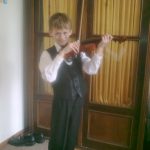 "KARLOVARSKÝ SKŘIVÁNEK 2017"V pátek 10.2.2017 se v Mělníku uskutečnil XXII. ročník prestižní celostátní soutěže dětí a mládeže v sólovém zpěvu "KARLOVARSKÝ SKŘIVÁNEK".Soutěže se zúčastnily také žákyně naší ZUŠ Natálie Pajerová, Karolína Blažíková a Nela Hodačová.Konkurence byla veliká, ale naše děvčata zpívala krásně a děvčata obstála.Devítileté Natálce Pajerové její osobitý projev a přednes lidové písně "Vyletěla holubička" a písně od Karla Svobody "Jdi za štěstím" zajistil 3. místo v kategorii mladších dětí A2 a postup do celostátního kola této soutěže, která se bude konat ve dnech 20. - 22.3.2017 v Karlových Varech. Máme z jejího úspěchu velkou radost a držíme jí palce.Aneta Aberlová,d.I.s.,vyučující sólového zpěvu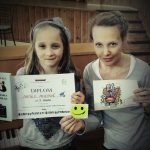 "OKRESNÍ KOLO VE HŘE NA KLAVÍR"9. února 2017 hostila ZUŠ Čelákovice okresní kolo soutěže ZUŠ ve hře na klavír, vyhlášenou Ministerstvem školství. Mladí talentovaní klavíristé mají příležitost zúčastnit se této soutěže jednou za tři roky, letos se soutež týkala mimo zmiňovaných klavírů také houslistů. Žáci jsou rozděleni do celkem deseti kategorií, podle roku narození.Prvním stupínkem jsou školní kola – základní umělecké školy vyberou své nejtalentovanější žáky a posílají je do okresních kol. Tato jsou největším sítem, před vstupem do krajských kol a následně jediného celostátího kola, kde je vybrán absolutní vítěz.Nutno říci, že pro každou ZUŠ je úspěchem už i účast žáka v okresním kole, i zde se jedná o hezkou reprezentaci školy.Za ZUŠ Velké Popovice hrála Karolína Blažková a umístila se na čestném 3. místě. Její repertoir tvořily skladby Johanna Sebastiana Bacha, Petra Iljiče Čajkovského a Roberta Schumanna.Toto únorové, zamračené ráno jsem se vydala do Čelákovic a to nejen jako učitelka, ale prvně také jako porotce. Přes počáteční obavy, jak tam celý den zvládnu, šlo všechno velmi hladce. Už v 8h ráno se konala porada porotců, v čele s paní ředitelkou ZUŠ Čelákovice a zároveň výbornou pedagožkou Viktorií Hanžlíkovou Krafovou. Náš den porotců končil až po 19h, kdy byla vyhlášena absolutní vítězka soutěže – desetiletá Lucie Latýnová, která excelovala například Chopinovým Valčíkem As dur. Tohoto okresního kola se zůčastnilo celkem 54 soutěžících.Pro mě osobně byl celý den jednou velkou zajímavou hudební i pedagogickou zkušeností, kdy jsem měla možnost udělat si představu o tom, jak se učí a jak hrají děti v ostatních ZUŠ a jakých výsledků jsou schopny dosáhnout. Mnoho jejich výkonů bylo i umělecky velmi zajímavých a s radostí jsem se do jejich provedení zaposlouchala. Takový celodenní koncert.A na závěr ještě malý postřeh z perspektivy porotce: milé soutežící děti, ať hrajete sebekrásněji, nejhezčí je vidět, že vás muzika baví. Usmějte se, třeba vám to zaručí nějaký bodík u poroty navíc! U mě tedy rozhodně 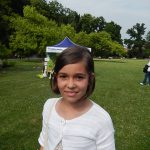 